РОССИЙСКАЯ ФЕДЕРАЦИЯИркутская область Черемховский районУзколугское муниципальное образованиеДУМАР Е Ш Е Н И Еот 26.03.2021 № 168с. Узкий ЛугО внесении изменений и дополнений в Решение Думы от 25.12.2020 № 159 «Об утверждении бюджета Узколугского сельского поселения на 2021 год и плановый период 2022-2023 годов»Руководствуясь Бюджетным кодексом Российской Федерации, статьями 14, 35, 52, 53, 55, 57-60 Федерального закона от 06.10.2003 № 131-ФЗ «Об общих принципах организации местного самоуправления в Российской Федерации»,  Законом Иркутской области от 22.10.2013 г. № 74-ОЗ «О межбюджетных трансфертах и нормативах отчислений доходов в местные бюджеты»; Положением о бюджетном процессе в Узколугском муниципальном образовании, утвержденным решением Думы Узколугского муниципального образования от 16.06.2016 № 117, руководствуясь статьями 32, 43 Устава Узколугского муниципального образования, Дума Узколугского муниципального образования решила:          1. Внести в решение Думы Узколугского сельского поселения от 25.12.2020  № 159 «О бюджете Узколугского сельского поселения на 2021 и плановый период 2022 и 2023 годов» (с изменениями от 28.01.2021 № 164)  следующие изменения:1.1 Пункт 1 изложить в следующей редакции:«1. Утвердить основные характеристики бюджета Узколугского сельского поселения на 2021 год:       общий объем доходов бюджета Узколугского сельского поселения в сумме 7661,5 тыс. руб., в том числе объем межбюджетных трансфертов, получаемых из бюджетов бюджетной системы Российской Федерации в сумме 5908,0 тыс. руб.; общий объем расходов бюджета Узколугского сельского поселения в сумме 8420,8 тыс. руб.;размер дефицита бюджета Узколугского сельского поселения в сумме 759,3 тыс. руб., или 44,1 %, утвержденного общего годового объема доходов бюджета Узколугского сельского поселения без учета утвержденного объема безвозмездных поступлений.Установить, что превышение дефицита бюджета Узколугского сельского поселения над ограничениями, установленными статьей 92.1 Бюджетного кодекса Российской Федерации, осуществлено в пределах суммы снижения остатков средств на счетах по учету средств бюджета Узколугского сельского поселения в объеме 674,9 тыс. руб.»        1.4. Приложения № 1,6,8,10,16 к решению Думы Узколугского сельского поселения от 25.12.2020 г.  № 159 изложить в редакции приложений № 1,2,3,4,5.        2. Администрации Узколугского сельского поселения:    2.1. опубликовать настоящее решение в издании «Узколугский вестник»;        2.2.  внести в оригинал решения Думы Узколугского сельского поселения от 25.12.2020 № 159 «О бюджете Узколугского сельского поселения на 2021 год и плановый период 2022 и 2023 годов» информационную справку о дате внесения в него изменений настоящим решением.3. Настоящее Решение вступает в силу со дня его официального опубликования.Председатель Думы 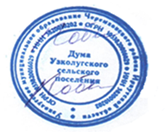 Узколугского сельского поселения					О.В. ГоберштейнГлава АдминистрацииУзколугского сельского поселения					О.В. ГоберштейнПриложение № 1к решению Думы Узколугского сельского поселения от 26.03.2021 № 168Приложение № 1                                                                                                              к решению Думы Узколугского сельского поселения                                                                                                   от 25.12.2020 № 159Приложение № 1к решению Думы Узколугского сельского поселения от 26.03.2021 № 168Приложение № 6                                                                                                              к решению Думы Узколугского сельского поселения                                                                                                   от 25.12.2020 № 159Приложение № 2к решению Думы Узколугского сельского поселения от 26.03.2021 № 168Приложение № 8                                                                                                              к решению Думы Узколугского сельского поселенияот 25.12.2020 № 159Приложение № 3к решению Думы Узколугского сельского поселения от 26.03.2021 № 168Приложение № 10                                                                                                              к решению Думы Узколугского сельского поселения                                                                                                   от 25.12.2020 № 159Приложение № 4к решению Думы Узколугского сельского поселения от 26.03.2021 № 168Приложение № 12                                                                                                              к решению Думы Узколугского сельского поселения                                                                                                   от 25.12.2020 № 159Приложение № 5к решению Думы Узколугского сельского поселения от 26.03.2021 № 168Приложение № 16                                                                                                              к решению Думы Узколугского сельского поселенияот 25.12.2020 № 159ПРОГНОЗИРУЕМЫЕ ДОХОДЫ УЗКОЛУГСКОГО СЕЛЬСКОГО ПОСЕЛЕНИЯ НА 2021 ГОДПРОГНОЗИРУЕМЫЕ ДОХОДЫ УЗКОЛУГСКОГО СЕЛЬСКОГО ПОСЕЛЕНИЯ НА 2021 ГОДПРОГНОЗИРУЕМЫЕ ДОХОДЫ УЗКОЛУГСКОГО СЕЛЬСКОГО ПОСЕЛЕНИЯ НА 2021 ГОД(тыс.руб.)Наименование кода доходаКод бюджетной классификации Российской ФедерацииПрогноз на 2021 годНаименование кода доходаКод бюджетной классификации Российской ФедерацииПрогноз на 2021 годНАЛОГОВЫЕ И НЕНАЛОГОВЫЕ ДОХОДЫ000 1 00 00000 00 0000 0001723,5НАЛОГИ НА ПРИБЫЛЬ, ДОХОДЫ000 1 01 00000 01 0000 000494,1Налог на доходы физических лиц 000 1 01 02000 00 0000 110494,1Налог на доходы физических лиц с доходов, источником которых является налоговый агент, за исключением доходов, в отношении которых исчисление и уплата налога осуществляются в соответствии со статьями 227, 227 и 228 Налогового кодекса Российской Федерации000 1 01 02010 01 0000 110493,0Налог на доходы физических лиц с доходов, полученных от осуществления деятельности физическими лицами, зарегистрированными в качестве индивидуальных предпринимателей, нотариусов, занимающихся частной практикой, адвокатов, учредивших  адвокатские кабинеты, и других лиц, занимающихся частной практикой в соответствии со статьей 227 Налогового Кодекса Российской Федерации1 01 02020 01 0000 1101,0Налог на доходы физических лиц с доходов,  полученных физическими лицами в соответствии со статьей 228 Налогового Кодекса Российской Федерации1 01 02030 01 0000 1100,1ДОХОДЫ ОТ УПЛАТЫ АКЦИЗОВ НА НЕФТЕПРОДУКТЫ000 1 03 02200 01 0000 110444,9Доходы от уплаты акцизов на дизельное топливо, подлежащие распределению между бюджетами субъектов Российской Федерации и местными бюджетами с учетом установленных дифференцированных нормативов отчислений в местные бюджеты (по нормативам, установленным Федеральным законом о федеральном бюджете в целях формирования дорожных фондов субъектов Российской Федерации)000 1 03 02231 01 0000 110205,1Доходы от уплаты акцизов на моторные масла для дизельных и (или) карбюраторных (инжекторных) двигателей, подлежащие распределению между бюджетами субъектов Российской Федерации и местными бюджетами с учетом установленных дифференцированных нормативов отчислений в местные бюджеты (по нормативам, установленным Федеральным законом о федеральном бюджете в целях формирования дорожных фондов субъектов Российской Федерации)000 1 03 02241 01 0000 1101,1Доходы от уплаты акцизов на автомобильный бензин, подлежащие распределению между бюджетами субъектов Российской Федерации и местными бюджетами с учетом установленных дифференцированных нормативов отчислений в местные бюджеты (по нормативам, установленным Федеральным законом о федеральном бюджете в целях формирования дорожных фондов субъектов Российской Федерации)000 1 03 02251 01 0000 110267,2Доходы от уплаты акцизов на прямогонный бензин, подлежащие распределению между бюджетами субъектов Российской Федерации и местными бюджетами с учетом установленных дифференцированных нормативов отчислений в местные бюджеты (по нормативам, установленным Федеральным законом о федеральном бюджете в целях формирования дорожных фондов субъектов Российской Федерации)000 1 03 02261 01 0000 110-28,5НАЛОГИ НА ИМУЩЕСТВО000 1 06 00000 00 0000 000748,5Налог на имущество физических лиц, взимаемый по ставкам, применяемым к объектам налогообложения, расположенным в границах сельских поселений000 1 06 01030 10 0000 11058,4Земельный налог000 1 06 06000 00 0000 110690,1Земельный налог с организаций, обладающих земельным участком, расположенным в границах сельских поселений000 1 06 06033 10 0000 110420,1Земельный налог с физических лиц, обладающих земельным участком, расположенным в границах сельских поселений000 1 06 06043 10 0000 110270,0ДОХОДЫ ОТ ОКАЗАНИЯ ПЛАТНЫХ УСЛУГ (РАБОТ) И КОМПЕНСАЦИИ ЗАТРАТ ГОСУДАРСТВА000 1 13 00000 00 0000 00035,0Прочие доходы от оказания платных услуг (работ) получателями средств бюджетов сельских поселений000 1 13 01995 10 0000 1304,0Доходы от оказания платных услуг (работ) получателями средств сельских поселений (учреждения культуры)000 1 13 01995 10 0001 13010,0Прочие доходы от компенсации затрат бюджетов сельских поселений000 1 13 02995 10 0000 13021,0ШТРАФЫ, САНКЦИИ, ВОЗМЕЩЕНИЕ УЩЕРБА000 1 16 00000 00 0000 1401,0Иные штрафы, неустойки, пени, уплаченные в соответствии с законом или договором в случае неисполнения или ненадлежащего исполнения обязательств перед муниципальным органом, (муниципальным казенным учреждением) сельского поселения000 1 16 07090 10  0000 1401,0ПРОЧИЕ НЕНАЛОГОВЫЕ ДОХОДЫ000 1 17 00000 00 0000 0000,0Невыясненные поступления, зачисляемые в бюджеты сельских поселений000 1 17 01050 10 0000 1800,0БЕЗВОЗМЕЗДНЫЕ ПОСТУПЛЕНИЯ000 2 00 00000 00 0000 0005938,0БЕЗВОЗМЕЗДНЫЕ ПОСТУПЛЕНИЯ ОТ ДРУГИХ БЮДЖЕТОВ БЮДЖЕТНОЙ СИСТЕМЫ РФ000 2 02 00000 00 0000 0005908,0ДОТАЦИИ БЮДЖЕТАМ МУНИЦИПАЛЬНЫХ ОБРАЗОВАНИЙ000 2 02 10000 00 0000 1503754,4Дотации бюджетам сельских поселениям на выравнивание уровня бюджетной  обеспеченности из бюджета муниципальных районов000 2 02 16001 10 0000 1503754,4СУБСИДИИ БЮДЖЕТАМ МУНИЦИПАЛЬНЫХ ОБРАЗОВАНИЙ000 2 02 20000 00 0000 1501643,4Прочие субсидии000 2 02 0000 00 0000 1501643,4Субсидии бюджетам сельских поселений на обеспечение развития и укрепления материально-технической базы домов культуры в населенных пунктах с числом жителей до 50 тысяч человек000 2 02 25467 10 0000 150468,7Прочие субсидии бюджетам  поселений (народные инициативы)000 2 02 29999 10  0000 150200,0Cубсидии местным бюджетам в целях государственной поддержки органов местного самоуправления муниципальных образований на реализацию общественно значимых проектов по благоустройству сельских территорий в рамках обеспечения комплексного развития сельских территорий000 2 02 25576 10 0000 150974,7СУБВЕНЦИИ БЮДЖЕТАМ БЮДЖЕТНОЙ СИСТЕМЫ РФ 000 2 02 30000 00 0000 150138,0Субвенции бюджетам сельских поселений на выполнение передаваемых полномочий субъектов Российской Федерации000 2 02 30024 10 0000 1500,7Субвенции бюджетам сельских поселений на осуществление полномочий по первичному воинскому учету на территориях, где отсутствуют военные комиссариаты000 2 02 35118 10 0000 150137,3ИНЫЕ МЕЖБЮДЖЕТНЫЕ ТРАНСФЕРТЫ000 2 02 40000 00 0000 150372,2Прочие межбюджетные трансферты, передаваемые бюджетам сельских поселений000 2 02 49999 10 0000 150372,2Прочие безвозмездные поступления000 2 07 00000 00 0000 180
30,0Прочие безвозмездные поступления в бюджеты поселений000 2 07 05030 10 0000 18030,0ИТОГО ДОХОДОВИТОГО ДОХОДОВ7661,5Распределение бюджетных ассигнований  по разделам, подразделам классификации расходов бюджетов на 2021 годРаспределение бюджетных ассигнований  по разделам, подразделам классификации расходов бюджетов на 2021 годРаспределение бюджетных ассигнований  по разделам, подразделам классификации расходов бюджетов на 2021 годРаспределение бюджетных ассигнований  по разделам, подразделам классификации расходов бюджетов на 2021 годРаспределение бюджетных ассигнований  по разделам, подразделам классификации расходов бюджетов на 2021 годРаспределение бюджетных ассигнований  по разделам, подразделам классификации расходов бюджетов на 2021 годРаспределение бюджетных ассигнований  по разделам, подразделам классификации расходов бюджетов на 2021 годНаименование показателяНаименование показателяКодКодКодсумма, тыс.руб.сумма, тыс.руб.Наименование показателяНаименование показателяразделаподразделаподразделасумма, тыс.руб.сумма, тыс.руб.1123344ОБЩЕГОСУДАРСТВЕННЫЕ ВОПРОСЫОБЩЕГОСУДАРСТВЕННЫЕ ВОПРОСЫ012657,92657,9Функционирование высшего должностного лица субъекта Российской Федерации и муниципального образованияФункционирование высшего должностного лица субъекта Российской Федерации и муниципального образования010202367,8367,8Функционирование Правительства Российской Федерации, высших исполнительных органов государственной власти субъектов Российской Федерации, местных администраций Функционирование Правительства Российской Федерации, высших исполнительных органов государственной власти субъектов Российской Федерации, местных администраций 0104042133,22133,2Обеспечение проведения выборов и референдумов Обеспечение проведения выборов и референдумов 010707136,9136,9Резервные фондыРезервные фонды01111120,020,0НАЦИОНАЛЬНАЯ ОБОРОНАНАЦИОНАЛЬНАЯ ОБОРОНА02137,3137,3Мобилизационная и вневойсковая подготовкаМобилизационная и вневойсковая подготовка020303137,3137,3НАЦИОНАЛЬНАЯ БЕЗОПАСНОСТЬ И ПРАВООХРАНИТЕЛЬНАЯ ДЕЯТЕЛЬНОСТЬНАЦИОНАЛЬНАЯ БЕЗОПАСНОСТЬ И ПРАВООХРАНИТЕЛЬНАЯ ДЕЯТЕЛЬНОСТЬ0329,629,6Другие вопросы в области национальной безопасности и правоохранительной деятельностиДругие вопросы в области национальной безопасности и правоохранительной деятельности03141429,629,6НАЦИОНАЛЬНАЯ ЭКОНОМИКАНАЦИОНАЛЬНАЯ ЭКОНОМИКА04497,2497,2Дорожное хозяйство (дорожные фонды)Дорожное хозяйство (дорожные фонды)040909479,3479,3Другие вопросы в области национальной экономикиДругие вопросы в области национальной экономики04121217,917,9ЖИЛИЩНО-КОММУНАЛЬНОЕ ХОЗЯЙСТВОЖИЛИЩНО-КОММУНАЛЬНОЕ ХОЗЯЙСТВО051396,21396,2Коммунальное хозяйствоКоммунальное хозяйство050202167,5167,5БлагоустройствоБлагоустройство0503031228,71228,7ОБРАЗОВАНИЕОБРАЗОВАНИЕ0717,017,0Профессиональная подготовка, переподготовка и повышение квалификацииПрофессиональная подготовка, переподготовка и повышение квалификации07050517,017,0КУЛЬТУРА , КИНЕМАТОГРАФИЯ КУЛЬТУРА , КИНЕМАТОГРАФИЯ 083245,43245,4КультураКультура0801013245,43245,4СОЦИАЛЬНАЯ ПОЛИТИКАСОЦИАЛЬНАЯ ПОЛИТИКА10156,1156,1Пенсионное обеспечениеПенсионное обеспечение100101156,1156,1ФИЗИЧЕСКАЯ КУЛЬТУРА И СПОРТФИЗИЧЕСКАЯ КУЛЬТУРА И СПОРТ11153,4153,4Физическая культура и спортФизическая культура и спорт110101153,4153,4МЕЖБЮДЖЕТНЫЕ ТРАНСФЕРТЫ ОБЩЕГО ХАРАКТЕРА БЮДЖЕТАМ БЮДЖЕТНОЙ СИСТЕМЫ РОССИЙСКОЙ ФЕДЕРАЦИИМЕЖБЮДЖЕТНЫЕ ТРАНСФЕРТЫ ОБЩЕГО ХАРАКТЕРА БЮДЖЕТАМ БЮДЖЕТНОЙ СИСТЕМЫ РОССИЙСКОЙ ФЕДЕРАЦИИ14130,8130,8Прочие межбюджетные трансферты бюджетам субъектов РФ и муниципальных образований общего характераПрочие межбюджетные трансферты бюджетам субъектов РФ и муниципальных образований общего характера140303130,8130,8ИТОГОИТОГО8420,88420,8Распределение бюджетных ассигнований по разделам, подразделам, целевым статьям и группам видов расходов классификации расходов бюджетов на 2021 годРаспределение бюджетных ассигнований по разделам, подразделам, целевым статьям и группам видов расходов классификации расходов бюджетов на 2021 годРаспределение бюджетных ассигнований по разделам, подразделам, целевым статьям и группам видов расходов классификации расходов бюджетов на 2021 годРаспределение бюджетных ассигнований по разделам, подразделам, целевым статьям и группам видов расходов классификации расходов бюджетов на 2021 годРаспределение бюджетных ассигнований по разделам, подразделам, целевым статьям и группам видов расходов классификации расходов бюджетов на 2021 годРаспределение бюджетных ассигнований по разделам, подразделам, целевым статьям и группам видов расходов классификации расходов бюджетов на 2021 годРаспределение бюджетных ассигнований по разделам, подразделам, целевым статьям и группам видов расходов классификации расходов бюджетов на 2021 годРаспределение бюджетных ассигнований по разделам, подразделам, целевым статьям и группам видов расходов классификации расходов бюджетов на 2021 годРаспределение бюджетных ассигнований по разделам, подразделам, целевым статьям и группам видов расходов классификации расходов бюджетов на 2021 годРаспределение бюджетных ассигнований по разделам, подразделам, целевым статьям и группам видов расходов классификации расходов бюджетов на 2021 годРаспределение бюджетных ассигнований по разделам, подразделам, целевым статьям и группам видов расходов классификации расходов бюджетов на 2021 годРаспределение бюджетных ассигнований по разделам, подразделам, целевым статьям и группам видов расходов классификации расходов бюджетов на 2021 годНаименование показателяКодКодКодКодСумма, тыс. руб.Наименование показателяразделаподразделацелевой статьивида расходовСумма, тыс. руб.123456ОБЩЕГОСУДАРСТВЕННЫЕ ВОПРОСЫ012657,9Функционирование высшего должностного лица субъекта Российской Федерации и муниципального образования0102367,8Руководство и управление в сфере установленных функций органов местного самоуправления01020200000000367,8Глава муниципального образования01020200200000367,8Расходы на обеспечение функций муниципальных органов01020200220190367,8Расходы на выплаты персоналу в целях обеспечения выполнения функций государственными (муниципальными) органами, казенными учреждениями, органами управления государственными внебюджетными фондами01020200220190100367,8Функционирование Правительства Российской Федерации, высших исполнительных органов государственной власти субъектов Российской Федерации, местных администраций01042133,2Руководство и управление в сфере установленных функций органов местного самоуправления010402000000002116,5Осуществление отдельных областных государственных полномочий010402001000000,7Определение перечня должностных лиц органов местного самоуправления, уполномоченных составлять протоколы об административных правонарушениях, предусмотренных отдельными законами Иркутской области об административной ответственности010402001731500,7Закупка товаров, работ и услуг для государственных (муниципальных) нужд010402001731502000,7Центральный аппарат010402003000002115,8Расходы на обеспечение функций муниципальных органов010402003201902115,8Расходы на выплаты персоналу в целях обеспечения выполнения функций государственными (муниципальными) органами, казенными учреждениями, органами управления государственными внебюджетными фондами010402003201901001760,5Закупка товаров, работ и услуг для государственных (муниципальных) нужд01040200320190200352,3Иные бюджетные ассигнования010402003201908003,0Муниципальная программа «Снижение рисков и смягчения последствий чрезвычайных ситуаций природного и техногенного характера, обеспечение пожарной безопасности, безопасности на водных объектах на территории Узколугского  муниципального образования в 2020-2022 годах»0104860000000016,7Обеспечение надежной защиты населения и территорий Узколугского муниципального образования от последствий ЧС0104860010000016,7Заключение договоров на обслуживание автоматической пожарной сигнализации и ежеквартальная абонентская плата за обслуживание0104860011700115,7Закупка товаров, работ и услуг для государственных (муниципальных) нужд0104860011700120015,7Приобретение (перезарядка) огнетушителей010486001170031,0Закупка товаров, работ и услуг для государственных (муниципальных) нужд010486001170032001,0Обеспечение проведения выборов и референдумов0107136,9Проведение выборов и референдумов0107300000000136,9Проведение выборов в представительный орган муниципального образования0107300700000136,9Иные бюджетные ассигнования 0107300700000800136,9РЕЗЕРВНЫЕ ФОНДЫ011120,0Резервные фонды0111050000000020,0Резервные фонды местных администраций0111050090000020,0Резервный фонд Администрации Узколугского  сельского поселения0111050090430020,0Иные бюджетные ассигнования0111050090430080020,0НАЦИОНАЛЬНАЯ ОБОРОНА02137,3Мобилизационная и вневойсковая подготовка0203137,3Руководство и управление в сфере установленных функций органов местного самоуправления02030200000000137,3Осуществление отдельных областных государственных полномочий02030200100000137,3Субвенции на осуществление первичного воинского учета на территориях, где отсутствуют военные комиссариаты02030200151180137,3Расходы на выплаты персоналу в целях обеспечения выполнения функций государственными (муниципальными) органами, казенными учреждениями, органами управления государственными внебюджетными фондами02030200151180100135,7Закупка товаров, работ и услуг для государственных (муниципальных) нужд020302001511802001,6НАЦИОНАЛЬНАЯ БЕЗОПАСНОСТЬ И ПРАВООХРАНИТЕЛЬНАЯ ДЕЯТЕЛЬНОСТЬ0329,6Другие вопросы в области национальной безопасности и правоохранительной деятельности031429,6Муниципальная программа «Снижение рисков и смягчения последствий чрезвычайных ситуаций природного и техногенного характера, обеспечение пожарной безопасности, безопасности на водных объектах на территории Узколугского  муниципального образования в 2020-2022 годах»0314860000000029,6Обеспечение надежной защиты населения и территорий Узколугского муниципального образования от последствий ЧС0314860010000029,6Приобретение и установка пожарных извещателей (в подведомственных объектах и в местах проживания семей, находящихся в социально опасном положении)0314860011700210,0Закупка товаров, работ и услуг для государственных (муниципальных) нужд0314860011700220010,0Прохождение курсов пожарно-технического минимума для руководителей и ответственных за пожарную безопасность.031486001170043,0Закупка товаров, работ и услуг для государственных (муниципальных) нужд031486001170042003,0Создание минерализованных полос, исключающих возможность перехода огня от лесных и полевых (степных) пожаров на населённый пункт0314860011700514,6Закупка товаров, работ и услуг для государственных (муниципальных) нужд0314860011700520014,6Материальное стимулирование членов добровольных пожарных формирований031486001170071,0Социальное обеспечение и иные выплаты населению031486001170073001,0Приобретение и установка указателей  «Забор воды»031486001170080,5Закупка товаров, работ и услуг для обеспечения государственных (муниципальных) нужд031486001170082000,5Разработка, изготовление и распространение (инструктирование население) печатной продукции по правилам по пожарной безопасности в быту и в лесах031486001170090,5Закупка товаров, работ и услуг для обеспечения государственных (муниципальных) нужд031486001170092000,5НАЦИОНАЛЬНАЯ ЭКОНОМИКА04497,2Дорожное хозяйство (дорожные фонды)0409479,3Муниципальная программа «Развитие дорожного хозяйства на территории Узколугского сельского поселения на 2019-2021 годы»04098900000000479,3Обеспечение сохранности автомобильных дорог общего пользования местного значения путем выполнения ремонтных и эксплуатационных работ04098900100000334,3Ремонт и содержание автомобильных дорог общего пользования местного значения04098900117001334,3Закупка товаров, работ и услуг для государственных (муниципальных) нужд04098900117001200334,3Обеспечение безопасности дорожного движения на автомобильных дорогах общего пользования местного значения0409890020000071,0Организация уличного освещения0409890021700271,0Закупка товаров, работ и услуг для государственных (муниципальных) нужд0409890021700220071,0Осуществление иных мероприятий в отношении автомобильных дорог общего пользования0409890030000074,0Оценка технического состояния автомобильных дорог общего пользования местного значения0409890031700374,0Закупка товаров, работ и услуг для государственных (муниципальных) нужд0409890031700320074,0Другие вопросы в области национальной экономики041217,9Реализация государственных функций в области национальной экономики0412340000000017,9Мероприятия по землеустройству и землепользованию0412340480000017,9Закупка товаров, работ и услуг для обеспечения государственных (муниципальных нужд)0412340480000020017,9ЖИЛИЩНО-КОММУНАЛЬНОЕ ХОЗЯЙСТВО051396,2Коммунальное хозяйство0502167,5Жилищно-коммунальное хозяйство0502350000000059,5Мероприятия в области коммунального хозяйства0502350490000059,5Закупка товаров, работ и услуг для обеспечения государственных (муниципальных) нужд0502350490000020059,5Муниципальная программа «Чистая вода на 2019-2021 годы»05029600000000108,0Обеспечение населения и учреждений социальной сферы качественной питьевой водой05029601700000108,0Приобретение специализированной техники (автоцистерна) для подвоза питьевой воды05029601700004108,0Закупка товаров, работ и услуг для государственных (муниципальных) нужд05029601700004200108,0Благоустройство05031228,7Жилищно-коммунальное хозяйство050335000000001228,7Благоустройство    05      0335050000001228,7Прочие мероприятия по благоустройству  поселений050335050000905,9Закупка товаров, работ и услуг для государственных (муниципальных) нужд050335050000902005,9Реализация общественно значимых проектов по благоустройству сельских территорий в рамках обеспечения комплексного развития сельских территорий050335050L57621016,5Закупка товаров, работ и услуг для государственных (муниципальных) нужд050335050L57622001016,5Реализация мероприятий перечня проектов народных инициатив050335050S2370206,2Закупка товаров, работ и услуг для государственных (муниципальных) нужд070335050S2370200206,2ОБРАЗОВАНИЕ0717,0Профессиональная подготовка, переподготовка и повышение квалификации070517,0Мероприятия по переподготовке и повышению квалификации0705430000000011,0Переподготовка и повышение квалификации кадров0705430400000011,0                                                                         Закупка товаров, работ и услуг для государственных (муниципальных) нужд0705430400000020011,0Муниципальная программа «Развитие культуры в Узколугском сельском поселении на 2020-2022 годы»070570000000003,0Создание условий для улучшения качества услуг предоставляемых учреждениями культуры населению070570002000003,0Обеспечение условий для повышения профессионального уровня работников культуры070570002170063,0Закупка товаров, работ и услуг для государственных (муниципальных) нужд070570002170062003,0Муниципальная программа «Снижение рисков и смягчения последствий чрезвычайных ситуаций природного и техногенного характера, обеспечение пожарной безопасности, безопасности на водных объектах на территории Узколугского  муниципального образования в 2020-2022 годах»070586000000003,0Защита населения и территорий от чрезвычайных ситуаций природного и техногенного характера070586003000003,0Прохождение курсов повышения квалификации должностными лицами в учебно-методических центрах070586003170103,0Закупка товаров, работ и услуг для государственных (муниципальных) нужд070586003170102003,0КУЛЬТУРА, КИНЕМАТОГРАФИЯ083245,4Культура08013245,4Дворцы и дома культуры080140000000001613,5Расходы на обеспечение деятельности (оказание услуг) муниципальных учреждений080140000202901613,5Расходы на выплаты персоналу в целях обеспечения выполнения функций государственными (муниципальными) органами, казенными учреждениями, органами управления государственными внебюджетными фондами080140000202901001507,6Закупка товаров, работ и услуг для государственных (муниципальных) нужд08014000020290200104,9Иные бюджетные ассигнования080140000202908001,0Муниципальная программа «Развитие культуры в Узколугском сельском поселении на 2020-2022 годы»080170000000001624,3Обеспечение функционирования учреждений культуры080170001000001624,3Текущий  ремонт сельского клуба д. Худорожкина080170001170021119,1Закупка товаров, работ и услуг для государственных (муниципальных) нужд080170001170024001119,1Строительство Дома культуры в с. Узкий Луг080170001170034,5Капитальные вложения в объекты государственной (муниципальной) собственности080170001170032004,5Обеспечение развития и укрепления материально-технической базы домов культуры в населенных пунктах с числом жителей до 50 тысяч человек080170001L4670483,2Закупка товаров, работ и услуг для государственных (муниципальных) нужд080170001L4670200483,2Создание условий для улучшения качества услуг предоставляемых учреждениями культуры населению0801700020000017,5Обеспечение проведения праздничных, памятных, иных культурно-массовых мероприятий0801700021700417,5Закупка товаров, работ и услуг для государственных (муниципальных) нужд0801700021700420017,5Муниципальная программа «Снижение рисков и смягчения последствий чрезвычайных ситуаций природного и техногенного характера, обеспечение пожарной безопасности, безопасности на водных объектах на территории Узколугского  муниципального образования в 2020-2022 годах»080186000000007,5Обеспечение надежной защиты населения и территорий Узколугского муниципального образования от последствий ЧС080186001000007,5Заключение договоров на обслуживание автоматической пожарной сигнализации и ежеквартальная абонентская плата за обслуживание080186001170016,5Закупка товаров, работ и услуг для государственных (муниципальных) нужд080186001170012006,5Приобретение (перезарядка) огнетушителей080186001170031,0Закупка товаров, работ и услуг для государственных (муниципальных) нужд080186001170032001,0СОЦИАЛЬНАЯ ПОЛИТИКА10156,1Пенсионное обеспечение1001156,1Доплаты к пенсиям, дополнительное пенсионное обеспечение10014900000000156,1Предоставление мер социальной поддержки10014901000000156,1Выплата пенсии за выслугу лет гражданам, замещавшим должности муниципальной службы в органах местного самоуправления, ежемесячной доплаты к трудовой пенсии выборным лицам администрации10014901023490156,1Социальное обеспечение и иные выплаты населению10014901023490300156,1ФИЗИЧЕСКАЯ КУЛЬТУРА И СПОРТ11153,4Физическая культура и спорт1101153,4Муниципальная программа «Физическая культура и массовый спорт в Узколугском  поселении на 2019 – 2021 годы» 11019100000000153,4Обеспечение условия для занятия физической культурой и спортом населения сельского поселения, приобщения к регулярным занятиям физической культурой и спортом, развитие и реализация спортивного потенциала населения11019101700000153,4Создание условий для населения сельского поселения к регулярным занятиям физической культурой и спортом11019101700001118,4Капитальные вложения в объекты государственной (муниципальной) собственности11019101700001400118,4Улучшение материально-технической базы учреждений физической культуры и спорта1101910170000235,0Закупка товаров, работ и услуг для государственных (муниципальных) нужд1101910170000220035,0МЕЖБЮДЖЕТНЫЕ ТРАНСФЕРТЫ ОБЩЕГО ХАРАКТЕРА БЮДЖЕТАМ БЮДЖЕТНОЙ СИСТЕМЫ РОССИЙСКОЙ ФЕДЕРАЦИИ14130,8Прочие межбюджетные трансферты общего характера1403130,8Межбюджетные трансферты14035200000000130,8Межбюджетные трансферты бюджетам муниципальных районов из бюджетов поселений на осуществление части полномочий по решению вопросов местного значения в соответствии с заключенными соглашениями14035201000000130,8Межбюджетные трансферты на осуществление части полномочий поселения по формированию, утверждению, исполнению бюджета1403520102601082,5Межбюджетные трансферты1403520102601050082,5Межбюджетные трансферты на осуществление части полномочий поселения по осуществлению внешнего муниципального финансового контроля1403520102603011,3Межбюджетные трансферты1403520102603050011,3Межбюджетные трансферты на осуществление части полномочий по ЖКХ1403520102605036,9Межбюджетные трансферты1403520102605050036,9ИТОГОИТОГОИТОГОИТОГОИТОГО8420,8Распределение бюджетных ассигнований по разделам, подразделам, целевым статьям и группам видов расходов классификации расходов в ведомственной структуре расходов бюджета на 2021 годРаспределение бюджетных ассигнований по разделам, подразделам, целевым статьям и группам видов расходов классификации расходов в ведомственной структуре расходов бюджета на 2021 годРаспределение бюджетных ассигнований по разделам, подразделам, целевым статьям и группам видов расходов классификации расходов в ведомственной структуре расходов бюджета на 2021 годРаспределение бюджетных ассигнований по разделам, подразделам, целевым статьям и группам видов расходов классификации расходов в ведомственной структуре расходов бюджета на 2021 годРаспределение бюджетных ассигнований по разделам, подразделам, целевым статьям и группам видов расходов классификации расходов в ведомственной структуре расходов бюджета на 2021 годРаспределение бюджетных ассигнований по разделам, подразделам, целевым статьям и группам видов расходов классификации расходов в ведомственной структуре расходов бюджета на 2021 годРаспределение бюджетных ассигнований по разделам, подразделам, целевым статьям и группам видов расходов классификации расходов в ведомственной структуре расходов бюджета на 2021 годРаспределение бюджетных ассигнований по разделам, подразделам, целевым статьям и группам видов расходов классификации расходов в ведомственной структуре расходов бюджета на 2021 годРаспределение бюджетных ассигнований по разделам, подразделам, целевым статьям и группам видов расходов классификации расходов в ведомственной структуре расходов бюджета на 2021 годРаспределение бюджетных ассигнований по разделам, подразделам, целевым статьям и группам видов расходов классификации расходов в ведомственной структуре расходов бюджета на 2021 годРаспределение бюджетных ассигнований по разделам, подразделам, целевым статьям и группам видов расходов классификации расходов в ведомственной структуре расходов бюджета на 2021 годРаспределение бюджетных ассигнований по разделам, подразделам, целевым статьям и группам видов расходов классификации расходов в ведомственной структуре расходов бюджета на 2021 годРаспределение бюджетных ассигнований по разделам, подразделам, целевым статьям и группам видов расходов классификации расходов в ведомственной структуре расходов бюджета на 2021 годРаспределение бюджетных ассигнований по разделам, подразделам, целевым статьям и группам видов расходов классификации расходов в ведомственной структуре расходов бюджета на 2021 годНаименование показателяКодКодКодКодСумма, тыс.руб.Сумма, тыс.руб.Наименование показателяГРБСразделаподразделацелевой статьивида расходовСумма, тыс.руб.Сумма, тыс.руб.12345677ОБЩЕГОСУДАРСТВЕННЫЕ ВОПРОСЫ950012657,92657,9Функционирование высшего должностного лица субъекта Российской Федерации и муниципального образования9500102367,8367,8Руководство и управление в сфере установленных функций органов местного самоуправления95001020200000000367,8367,8Глава муниципального образования95001020200200000367,8367,8Расходы на обеспечение функций муниципальных органов95001020200220190367,8367,8Расходы на выплаты персоналу в целях обеспечения выполнения функций государственными (муниципальными) органами, казенными учреждениями, органами управления государственными внебюджетными фондами95001020200220190100367,8367,8Функционирование Правительства Российской Федерации, высших исполнительных органов государственной власти субъектов Российской Федерации, местных администраций95001042133,22133,2Руководство и управление в сфере установленных функций органов местного самоуправления950010402000000002116,52116,5Осуществление отдельных областных государственных полномочий950010402001000000,70,7Определение перечня должностных лиц органов местного самоуправления, уполномоченных составлять протоколы об административных правонарушениях, предусмотренных отдельными законами Иркутской области об административной ответственности950010402001731500,70,7Закупка товаров, работ и услуг для государственных (муниципальных) нужд950010402001731502000,70,7Центральный аппарат950010402003000002115,82115,8Расходы на обеспечение функций муниципальных органов950010402003201902115,82115,8Расходы на выплаты персоналу в целях обеспечения выполнения функций государственными (муниципальными) органами, казенными учреждениями, органами управления государственными внебюджетными фондами950010402003201901001760,51760,5Закупка товаров, работ и услуг для государственных (муниципальных) нужд95001040200320190200352,3352,3Иные бюджетные ассигнования950010402003201908003,03,0Муниципальная программа «Снижение рисков и смягчения последствий чрезвычайных ситуаций природного и техногенного характера, обеспечение пожарной безопасности, безопасности на водных объектах на территории Узколугского  муниципального образования в 2020-2022 годах»9500104860000000016,716,7Обеспечение надежной защиты населения и территорий Узколугского муниципального образования от последствий ЧС9500104860010000016,716,7Заключение договоров на обслуживание автоматической пожарной сигнализации и ежеквартальная абонентская плата за обслуживание9500104860011700115,715,7Закупка товаров, работ и услуг для государственных (муниципальных) нужд9500104860011700120015,715,7Приобретение (перезарядка) огнетушителей950010486001170031,01,0Закупка товаров, работ и услуг для государственных (муниципальных) нужд950010486001170032001,01,0Обеспечение проведения выборов и референдумов9500107136,9136,9Проведение выборов и референдумов9500107300000000136,9136,9Проведение выборов в представительный орган муниципального образования9500107300700000136,9136,9Иные бюджетные ассигнования 9500107300700000800136,9136,9РЕЗЕРВНЫЕ ФОНДЫ950011120,020,0Резервные фонды9500111050000000020,020,0Резервные фонды местных администраций9500111050090000020,020,0Резервный фонд Администрации Узколугского  сельского поселения9500111050090430020,020,0Иные бюджетные ассигнования9500111050090430080020,020,0НАЦИОНАЛЬНАЯ ОБОРОНА95002137,3137,3Мобилизационная и вневойсковая подготовка9500203137,3137,3Руководство и управление в сфере установленных функций органов местного самоуправления95002030200000000137,3137,3Осуществление отдельных областных государственных полномочий95002030200100000137,3137,3Субвенции на осуществление первичного воинского учета на территориях, где отсутствуют военные комиссариаты95002030200151180137,3137,3Расходы на выплаты персоналу в целях обеспечения выполнения функций государственными (муниципальными) органами, казенными учреждениями, органами управления государственными внебюджетными фондами95002030200151180100135,7135,7Закупка товаров, работ и услуг для государственных (муниципальных) нужд950020302001511802001,61,6НАЦИОНАЛЬНАЯ БЕЗОПАСНОСТЬ И ПРАВООХРАНИТЕЛЬНАЯ ДЕЯТЕЛЬНОСТЬ9500329,629,6Другие вопросы в области национальной безопасности и правоохранительной деятельности950031429,629,6Муниципальная программа «Снижение рисков и смягчения последствий чрезвычайных ситуаций природного и техногенного характера, обеспечение пожарной безопасности, безопасности на водных объектах на территории Узколугского  муниципального образования в 2020-2022 годах»9500314860000000029,629,6Обеспечение надежной защиты населения и территорий Узколугского муниципального образования от последствий ЧС9500314860010000029,629,6Приобретение и установка пожарных извещателей (в подведомственных объектах и в местах проживания семей, находящихся в социально опасном положении)9500314860011700210,010,0Закупка товаров, работ и услуг для государственных (муниципальных) нужд9500314860011700220010,010,0Прохождение курсов пожарно-технического минимума для руководителей и ответственных за пожарную безопасность.950031486001170043,03,0Закупка товаров, работ и услуг для государственных (муниципальных) нужд950031486001170042003,03,0Создание минерализованных полос, исключающих возможность перехода огня от лесных и полевых (степных) пожаров на населённый пункт9500314860011700514,614,6Закупка товаров, работ и услуг для государственных (муниципальных) нужд9500314860011700520014,614,6Материальное стимулирование членов добровольных пожарных формирований950031486001170071,01,0Социальное обеспечение и иные выплаты населению950031486001170073001,01,0Приобретение и установка указателей  «Забор воды»950031486001170080,50,5Закупка товаров, работ и услуг для обеспечения государственных (муниципальных) нужд950031486001170082000,50,5Разработка, изготовление и распространение (инструктирование население) печатной продукции по правилам по пожарной безопасности в быту и в лесах950031486001170090,50,5Закупка товаров, работ и услуг для обеспечения государственных (муниципальных) нужд950031486001170092000,50,5НАЦИОНАЛЬНАЯ ЭКОНОМИКА95004497,2497,2Дорожное хозяйство (дорожные фонды)9500409479,3479,3Муниципальная программа «Развитие дорожного хозяйства на территории Узколугского сельского поселения на 2019-2021 годы»95004098900000000479,3479,3Обеспечение сохранности автомобильных дорог общего пользования местного значения путем выполнения ремонтных и эксплуатационных работ95004098900100000334,3334,3Ремонт и содержание автомобильных дорог общего пользования местного значения95004098900117001334,3334,3Закупка товаров, работ и услуг для государственных (муниципальных) нужд95004098900117001200334,3334,3Обеспечение безопасности дорожного движения на автомобильных дорогах общего пользования местного значения9500409890020000071,071,0Организация уличного освещения9500409890021700271,071,0Закупка товаров, работ и услуг для государственных (муниципальных) нужд9500409890021700220071,071,0Осуществление иных мероприятий в отношении автомобильных дорог общего пользования9500409890030000074,074,0Оценка технического состояния автомобильных дорог общего пользования местного значения9500409890031700374,074,0Закупка товаров, работ и услуг для государственных (муниципальных) нужд9500409890031700320074,074,0Другие вопросы в области национальной экономики950041217,917,9Реализация государственных функций в области национальной экономики9500412340000000017,917,9Мероприятия по землеустройству и землепользованию9500412340480000017,917,9Закупка товаров, работ и услуг для обеспечения государственных (муниципальных нужд)9500412340480000020017,917,9ЖИЛИЩНО-КОММУНАЛЬНОЕ ХОЗЯЙСТВО950051396,21396,2Коммунальное хозяйство9500502167,5167,5Жилищно-коммунальное хозяйство9500502350000000059,559,5Мероприятия в области коммунального хозяйства9500502350490000059,559,5Закупка товаров, работ и услуг для обеспечения государственных (муниципальных) нужд9500502350490000020059,559,5Муниципальная программа «Чистая вода на 2019-2021 годы»95005029600000000108,0108,0Обеспечение населения и учреждений социальной сферы качественной питьевой водой95005029601700000108,0108,0Приобретение специализированной техники (автоцистерна) для подвоза питьевой воды95005029601700004108,0108,0Закупка товаров, работ и услуг для государственных (муниципальных) нужд95005029601700004200108,0108,0Благоустройство95005031228,71228,7Жилищно-коммунальное хозяйство950050335000000001228,71228,7Благоустройство950    05      0335050000001228,71228,7Прочие мероприятия по благоустройству  поселений950050335050000905,95,9Закупка товаров, работ и услуг для государственных (муниципальных) нужд950050335050000902005,95,9Реализация общественно значимых проектов по благоустройству сельских территорий в рамках обеспечения комплексного развития сельских территорий950050335050L57621016,51016,5Закупка товаров, работ и услуг для государственных (муниципальных) нужд950050335050L57622001016,51016,5Реализация мероприятий перечня проектов народных инициатив950050335050S2370206,2206,2Закупка товаров, работ и услуг для государственных (муниципальных) нужд950070335050S2370200206,2206,2ОБРАЗОВАНИЕ9500717,017,0Профессиональная подготовка, переподготовка и повышение квалификации950070517,017,0Мероприятия по переподготовке и повышению квалификации9500705430000000011,011,0Переподготовка и повышение квалификации кадров9500705430400000011,011,0                                                                         Закупка товаров, работ и услуг для государственных (муниципальных) нужд9500705430400000020011,011,0Муниципальная программа «Развитие культуры в Узколугском сельском поселении на 2020-2022 годы»950070570000000003,03,0Создание условий для улучшения качества услуг предоставляемых учреждениями культуры населению950070570002000003,03,0Обеспечение условий для повышения профессионального уровня работников культуры950070570002170063,03,0Закупка товаров, работ и услуг для государственных (муниципальных) нужд950070570002170062003,03,0Муниципальная программа «Снижение рисков и смягчения последствий чрезвычайных ситуаций природного и техногенного характера, обеспечение пожарной безопасности, безопасности на водных объектах на территории Узколугского  муниципального образования в 2020-2022 годах»950070586000000003,03,0Защита населения и территорий от чрезвычайных ситуаций природного и техногенного характера950070586003000003,03,0Прохождение курсов повышения квалификации должностными лицами в учебно-методических центрах950070586003170103,03,0Закупка товаров, работ и услуг для государственных (муниципальных) нужд950070586003170102003,03,0КУЛЬТУРА, КИНЕМАТОГРАФИЯ950083245,43245,4Культура95008013245,43245,4Дворцы и дома культуры950080140000000001613,51613,5Расходы на обеспечение деятельности (оказание услуг) муниципальных учреждений950080140000202901613,51613,5Расходы на выплаты персоналу в целях обеспечения выполнения функций государственными (муниципальными) органами, казенными учреждениями, органами управления государственными внебюджетными фондами950080140000202901001507,61507,6Закупка товаров, работ и услуг для государственных (муниципальных) нужд95008014000020290200104,9104,9Иные бюджетные ассигнования950080140000202908001,01,0Муниципальная программа «Развитие культуры в Узколугском сельском поселении на 2020-2022 годы»950080170000000001624,31624,3Обеспечение функционирования учреждений культуры950080170001000001624,31624,3Текущий  ремонт сельского клуба д. Худорожкина950080170001170021119,11119,1Закупка товаров, работ и услуг для государственных (муниципальных) нужд950080170001170024001119,11119,1Строительство Дома культуры в с. Узкий Луг950080170001170034,54,5Капитальные вложения в объекты государственной (муниципальной) собственности950080170001170032004,54,5Обеспечение развития и укрепления материально-технической базы домов культуры в населенных пунктах с числом жителей до 50 тысяч человек950080170001L4670483,2483,2Закупка товаров, работ и услуг для государственных (муниципальных) нужд950080170001L4670200483,2483,2Создание условий для улучшения качества услуг предоставляемых учреждениями культуры населению9500801700020000017,517,5Обеспечение проведения праздничных, памятных, иных культурно-массовых мероприятий9500801700021700417,517,5Закупка товаров, работ и услуг для государственных (муниципальных) нужд9500801700021700420017,517,5Муниципальная программа «Снижение рисков и смягчения последствий чрезвычайных ситуаций природного и техногенного характера, обеспечение пожарной безопасности, безопасности на водных объектах на территории Узколугского  муниципального образования в 2020-2022 годах»950080186000000007,57,5Обеспечение надежной защиты населения и территорий Узколугского муниципального образования от последствий ЧС950080186001000007,57,5Заключение договоров на обслуживание автоматической пожарной сигнализации и ежеквартальная абонентская плата за обслуживание950080186001170016,56,5Закупка товаров, работ и услуг для государственных (муниципальных) нужд950080186001170012006,56,5Приобретение (перезарядка) огнетушителей950080186001170031,01,0Закупка товаров, работ и услуг для государственных (муниципальных) нужд950080186001170032001,01,0СОЦИАЛЬНАЯ ПОЛИТИКА95010156,1156,1Пенсионное обеспечение9501001156,1156,1Доплаты к пенсиям, дополнительное пенсионное обеспечение95010014900000000156,1156,1Предоставление мер социальной поддержки95010014901000000156,1156,1Выплата пенсии за выслугу лет гражданам, замещавшим должности муниципальной службы в органах местного самоуправления, ежемесячной доплаты к трудовой пенсии выборным лицам администрации95010014901023490156,1156,1Социальное обеспечение и иные выплаты населению95010014901023490300156,1156,1ФИЗИЧЕСКАЯ КУЛЬТУРА И СПОРТ95011153,4153,4Физическая культура и спорт9501101153,4153,4Муниципальная программа «Физическая культура и массовый спорт в Узколугском  поселении на 2019 – 2021 годы» 95011019100000000153,4153,4Обеспечение условия для занятия физической культурой и спортом населения сельского поселения, приобщения к регулярным занятиям физической культурой и спортом, развитие и реализация спортивного потенциала населения95011019101700000153,4153,4Создание условий для населения сельского поселения к регулярным занятиям физической культурой и спортом95011019101700001118,4118,4Капитальные вложения в объекты государственной (муниципальной) собственности95011019101700001400118,4118,4Улучшение материально-технической базы учреждений физической культуры и спорта9501101910170000235,035,0Закупка товаров, работ и услуг для государственных (муниципальных) нужд9501101910170000220035,035,0МЕЖБЮДЖЕТНЫЕ ТРАНСФЕРТЫ ОБЩЕГО ХАРАКТЕРА БЮДЖЕТАМ БЮДЖЕТНОЙ СИСТЕМЫ РОССИЙСКОЙ ФЕДЕРАЦИИ95014130,8130,8Прочие межбюджетные трансферты общего характера9501403130,8130,8Межбюджетные трансферты95014035200000000130,8130,8Межбюджетные трансферты бюджетам муниципальных районов из бюджетов поселений на осуществление части полномочий по решению вопросов местного значения в соответствии с заключенными соглашениями95014035201000000130,8130,8Межбюджетные трансферты на осуществление части полномочий поселения по формированию, утверждению, исполнению бюджета9501403520102601082,582,5Межбюджетные трансферты9501403520102601050082,582,5Межбюджетные трансферты на осуществление части полномочий поселения по осуществлению внешнего муниципального финансового контроля9501403520102603011,311,3Межбюджетные трансферты9501403520102603050011,311,3Межбюджетные трансферты на осуществление части полномочий по ЖКХ9501403520102605036,936,9Межбюджетные трансферты9501403520102605050036,936,9ИТОГОИТОГОИТОГОИТОГОИТОГОИТОГОИТОГО8420,88420,8Распределение бюджетных ассигнований на реализацию муниципальных программ Узколугского муниципального образования на 2021 годРаспределение бюджетных ассигнований на реализацию муниципальных программ Узколугского муниципального образования на 2021 годИсточники внутреннего финансирования дефицита бюджета Узколугского муниципального образования на 2021 годИсточники внутреннего финансирования дефицита бюджета Узколугского муниципального образования на 2021 год(тыс.рублей)НаименованиеКодСуммаИсточники внутреннего финансирования дефицитов бюджетов - всего
в том числе000 01 00 00 00 00 0000 000759,3Источники внутреннего финансирования дефицитов бюджетов 000 01 00 00 00 00 0000 00084,4Кредиты кредитных организаций в валюте Российской Федерации950 01 02 00 00 00 0000 00084,4Привлечение кредитов от кредитных организаций в валюте Российской Федерации950 01 02 00 00 00 0000 70084,4Привлечение кредитов от кредитных организаций бюджетами сельских поселений в валюте Российской Федерации950 01 02 00 00 10 0000 71084,4Бюджетные кредиты от других бюджетов бюджетной системы Российской Федерации950 01 03 00 00 00 0000 0000,0Бюджетные кредиты из других бюджетов бюджетной системы Российской Федерации в валюте Российской Федерации950 01 03 01 00 00 0000 0000,0Привлечение бюджетных кредитов из других бюджетов бюджетной системы Российской Федерации в валюте Российской Федерации 950 01 03 01 00 00 0000 7000,0Привлечение кредитов из других бюджетов бюджетной системы Российской Федерации бюджетами сельских поселений в валюте Российской Федерации950 01 03 01 00 10 0000 7100,0Изменение остатков средств на счетах по учету средств бюджетов000 01 05 00 00 00 0000 000674,9Увеличение остатков средств бюджетов000 01 05 00 00 00 0000 500-7 661,5Увеличение прочих остатков средств бюджетов000 01 05 02 00 00 0000 500-7 661,5Увеличение прочих остатков денежных средств бюджетов000 01 05 02 01 00 0000 510-7 661,5Увеличение прочих остатков денежных средств бюджетов сельских поселений000 01 05 02 01 10 0000 510-7 661,5Уменьшение остатков средств бюджетов000 01 05 00 00 00 0000 6008 420,8Уменьшение прочих остатков средств бюджетов000 01 05 02 00 00 0000 6008 420,8Уменьшение прочих остатков денежных средств бюджетов000 01 05 02 01 00 0000 6108 420,8Уменьшение прочих остатков денежных средств бюджетов сельских поселений000 01 05 02 01 10 0000 6108 420,8